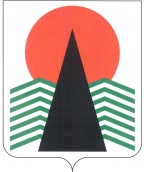 АДМИНИСТРАЦИЯ  НЕФТЕЮГАНСКОГО  РАЙОНАпостановлениег.НефтеюганскО внесении изменений в постановление администрации Нефтеюганского района от 18.08.2017 № 1407-па-нпа «Об оплате труда работников, предоставления социальных гарантий и компенсаций работников муниципального казенного учреждения «Управление по делам администрации Нефтеюганского района»В соответствии со статьями 130, 144, 145 Трудового кодекса Российской 
Федерации, статьей 86 Бюджетного кодекса Российской Федерации, Федеральным законом от 06.10.2003 № 131-ФЗ «Об общих принципах организации местного 
самоуправления в Российской Федерации», Уставом муниципального образования Нефтеюганского района, постановлением администрации Нефтеюганского района 
от 17.10.2017 № 1806-па «Об индексации фонда оплаты труда муниципальных 
учреждений Нефтеюганского района», п о с т а н о в л я ю:Внести в постановление администрации Нефтеюганского района 
от 18.08.2017 № 1407-па-нпа «Об оплате труда работников, предоставления 
социальных гарантий и компенсаций работников муниципального казенного 
учреждения «Управление по делам администрации Нефтеюганского района»
(с изменениями на 10.11.2017 № 2025-па-нпа) следующие изменения: Приложение № 2 к постановлению изложить в редакции согласно 
приложению № 1 к настоящему постановлению.Приложение № 6 к постановлению изложить в редакции согласно 
приложению № 2 к настоящему постановлению.Настоящее постановление подлежит официальному опубликованию 
в газете «Югорское обозрение» и размещению на официальном сайте органов 
местного самоуправления Нефтеюганского района.Настоящее постановление вступает в силу после официального 
опубликования и применяется с 01.01.2018.Контроль за выполнением постановления возложить на директора 
департамента финансов – заместителя главы Нефтеюганского района М.Ф.Бузунову.Глава района							Г.В.ЛапковскаяПриложение № 1к постановлению администрации Нефтеюганского районаот 19.12.2017 № 2368-па-нпаРАЗМЕРЫдолжностных окладов работников муниципального казенного учреждения «Управление по делам администрации Нефтеюганского района»Должности работников, не отнесенных к профессиональным квалификационным группамПриложение № 2к постановлению администрации Нефтеюганского районаот 19.12.2017 № 2368-па-нпаРАЗМЕРЫдолжностных окладов рабочих муниципального казенного учреждения«Управление по делам администрации Нефтеюганского района»19.12.2017№ 2368-па-нпа№ 2368-па-нпа№п/пКвалификационный уровеньНаименованиедолжностейДолжностные оклады,рублей1.Профессиональные квалификационные группы общеотраслевых должностей работниковПрофессиональные квалификационные группы общеотраслевых должностей работниковПрофессиональные квалификационные группы общеотраслевых должностей работников1.1.Профессиональная квалификационная группа«Общеотраслевые должности служащих первого уровня»Профессиональная квалификационная группа«Общеотраслевые должности служащих первого уровня»Профессиональная квалификационная группа«Общеотраслевые должности служащих первого уровня»1.1.1.1 квалификационный уровеньделопроизводитель51211.2.Профессиональная квалификационная группа«Общеотраслевые должности служащих второго уровня»Профессиональная квалификационная группа«Общеотраслевые должности служащих второго уровня»Профессиональная квалификационная группа«Общеотраслевые должности служащих второго уровня»1.2.1.1 квалификационный уровеньсекретарь руководителя57321.2.2.1 квалификационный уровеньтехник58411.2.3.2 квалификационный уровеньзаведующий складом 73551.3.Профессиональная квалификационная группа«Общеотраслевые должности служащих третьего уровня»Профессиональная квалификационная группа«Общеотраслевые должности служащих третьего уровня»Профессиональная квалификационная группа«Общеотраслевые должности служащих третьего уровня»1.3.1.2 квалификационный уровеньинженер по автоматизированным системам II категории76441.3.2.3 квалификационный уровеньинженер I категории83941.3.3.3 квалификационный уровеньюрисконсульт I категории83941.3.4.4 квалификационный уровеньведущий бухгалтер95911.3.5.4 квалификационный уровеньведущий экономист95911.3.64 квалификационный уровеньведущий юрисконсульт95911.4.Профессиональная квалификационная группа«Общеотраслевые должности служащих четвертого уровня»Профессиональная квалификационная группа«Общеотраслевые должности служащих четвертого уровня»Профессиональная квалификационная группа«Общеотраслевые должности служащих четвертого уровня»1.4.1.1 квалификационный уровеньначальник отдела10802№ п/пНаименование должностейДолжностной оклад,руб.1.Специалист по снабжению57692.Специалист по закупкам95913.Главный специалист95914.Заместитель начальника отдела
(хозяйственный отдел)82205.Заместитель начальника отдела 100596.Заместитель руководителя контрактной службы100597.Начальник службы договоров и выдачи документов89778.Руководитель контрактной службы108029.Заместитель директора1297910.Заместитель главного бухгалтера1449311.Главный бухгалтер1680112.Директор20875№п/п№п/пКвалификационныйуровеньНаименование должностейНаименование должностейДолжностной оклад,руб.Должностной оклад,руб.1.Профессиональная квалификационная группа«Общеотраслевые профессии рабочих первого уровня»Профессиональная квалификационная группа«Общеотраслевые профессии рабочих первого уровня»Профессиональная квалификационная группа«Общеотраслевые профессии рабочих первого уровня»Профессиональная квалификационная группа«Общеотраслевые профессии рабочих первого уровня»Профессиональная квалификационная группа«Общеотраслевые профессии рабочих первого уровня»1.1.1 квалификационный уровень1 квалификационный уровеньгардеробщик, дворник, рабочий 
по комплексному обслуживанию 
и ремонту зданий, уборщик 
служебных помещений 259625962.Профессиональная квалификационная группа«Общеотраслевые профессии рабочих второго уровня»Профессиональная квалификационная группа«Общеотраслевые профессии рабочих второго уровня»Профессиональная квалификационная группа«Общеотраслевые профессии рабочих второго уровня»Профессиональная квалификационная группа«Общеотраслевые профессии рабочих второго уровня»Профессиональная квалификационная группа«Общеотраслевые профессии рабочих второго уровня»2.1.1 квалификационный уровень1 квалификационный уровеньплотник45744574